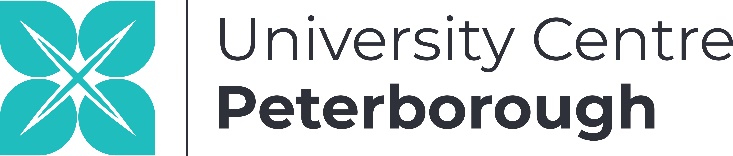 UCP Sports Excellence BursaryThe Sports Excellence Bursary is a £2,000 bursary exclusively for one undergraduate student at University Centre Peterborough (UCP) who is starting a degree programme in September 2021. The bursary has been provided by the Peterborough United Foundation and is to help support you in both your sporting excellence and academic studies. It is available to students on all undergraduate courses at UCP and you can be participating in any sport at any level.Application timelineAll applications must be received by Friday 10th September 2021 and sent to studentfinance@ucp.ac.ukIf an interview is required, this will take place week commencing 20th September 2021.If you are successful, you will be notified by Friday 27th September 2021.Payment scheduleThe cash payments will be made directly into your nominated bank account.The £2,000 bursary will be split into three separate payments. The first payment of £1,000 will be made in January 2022, the second payment of £500 will be in January 2023 and the final third payment of £500 will be in January 2024. If you are a part-time student, we will pro-rota the payments over the duration of your course depending on the number of credits studied each year. If you are studying a two-year foundation degree programme, you will receive a £1,500 bursary with the first payment of £1,000 to be made in January 2022 and the final payment of £500 in January 2023. After completing the foundation degree, if you continue to complete level 6 of a honours degree the following year you will receive a third payment of £500 in January 2024.EligibilityThe bursary is for a University Centre Peterborough student who has started at level 4 on an undergraduate programme in September 2021. This bursary is not available to HNC/HND students.You must have successfully completed the first semester of each year with a minimum of 75% attendance throughout the course duration.All modules undertaken at the point of payment must be successfully achieved.You must be fully enrolled at the time of each payment. If you withdraw or intermit from your course, all future bursary payments will stop but the bursary you have already received does not need to be paid back.The bursary does not need to be paid back after you have completed your course. You do not need to be in receipt of funding from Student Finance England to be eligible for the Sports Excellence Bursary.MarketingBy accepting the Sports Excellence Bursary, you will be agreeing to help support University Centre Peterborough and Peterborough United Foundation in future marketing and PR campaigns.APPLICATION FORM - Sports Excellence BursaryAll applications must be received by Friday 10th September 2021 and sent to: studentfinance@ucp.ac.uk
This section is to be completed a referenceFull nameFull nameGenderDate of birthEmail addressMobile numberCourse applied for at UCPCourse applied for at UCPWhat is your sport(s), current level and club (if relevant)?What is your sport(s), current level and club (if relevant)?What are your sporting achievements to date?What are your sporting achievements to date?What are your sporting aspirations in the next three years?What are your sporting aspirations in the next three years?How will the £2,000 Sports Excellence Bursary help you in your sport and academic studies?How will the £2,000 Sports Excellence Bursary help you in your sport and academic studies?Additional information to help support your application (this can include website links and photos)Additional information to help support your application (this can include website links and photos)Full nameFull nameRelationship to applicant (e.g. coach / manager / club representative)Relationship to applicant (e.g. coach / manager / club representative)Email addressContact numberPlease provide supporting information why the applicant should be considered for the bursaryPlease provide supporting information why the applicant should be considered for the bursary